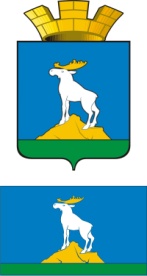 ГЛАВА  НИЖНЕСЕРГИНСКОГО ГОРОДСКОГО ПОСЕЛЕНИЯ ПОСТАНОВЛЕНИЕ28.08.2020 г.	№ 262             г. Нижние СергиОб утверждении перечня жилых помещений, рекомендованных к сносу в результате чрезвычайной ситуации муниципального характера, обусловленной высоким уровнем воды на реках Заставка, Серебрянка, Средняя, Серга, в результате выпадения обильных осадков (дождевой паводок) 20.07.2020 в г. Нижние Серги В соответствии со статьей 4.1 Федерального закона от 21.12.1994 № 68-ФЗ «О защите населения и территории от чрезвычайных ситуаций природного и техногенного характера»,  Федеральным законом от 06.10.2003 №131-ФЗ «Об общих принципах организации местного самоуправления в Российской Федерации», законом Свердловской области от 27.12.2004 № 221-ОЗ «О защите населения и территорий от чрезвычайных ситуаций природного и техногенного характера в Свердловской области», постановлением главы Нижнесергинского городского поселения от 20.07.2020 № 223 «О введении режима чрезвычайной ситуации на территории Нижнесергинского городского поселения», постановлением главы Нижнесергинского городского поселения от 30.07.2020          № 231 «Об установлении границы подтопления вследствие  чрезвычайной ситуации на территории Нижнесергинского город поселения» (с изменениями от 11.08.2020 №240), руководствуясь заключением от 29.07.2020 о факте возникновения (угрозы возникновения) чрезвычайной ситуации, утвержденным начальником Главного управления Министерства Российской Федерации по делам гражданской обороны, чрезвычайным ситуациям и ликвидации последствий стихийных бедствий по Свердловской области в целях ликвидации чрезвычайной ситуации муниципального характера,ПОСТАНОВЛЯЮ:1. Утвердить перечень жилых помещений, рекомендованных к сносу в результате чрезвычайной ситуации муниципального характера, обусловленной высоким уровнем воды на реках Заставка, Серебрянка, Средняя, Серга, в результате выпадения обильных осадков (дождевой паводок) 20.07.2020 в                       г. Нижние Серги (прилагается).2. Опубликовать настоящее постановление путем размещения на официальном сайте Нижнесергинского городского поселения в сети «Интернет».3. Контроль за исполнением настоящего постановления оставляю за собой.Глава Нижнесергинскогогородского поселения                                                           А.М. ЧекасинПриложение 1Перечень жилых помещений, рекомендованных к сносу в результате чрезвычайной ситуации муниципального характера, обусловленной высоким уровнем воды на реках Заставка, Серебрянка, Средняя, Серга, в результате выпадения обильных осадков (дождевой паводок) 20.07.2020 в г. Нижние Серги.№п/нАдресномер дома1г. Нижние Серги, Жукова82г. Нижние Серги, Жукова163г. Нижние Серги, Жукова184г. Нижние Серги, Жукова1115г. Нижние Серги, Титова88